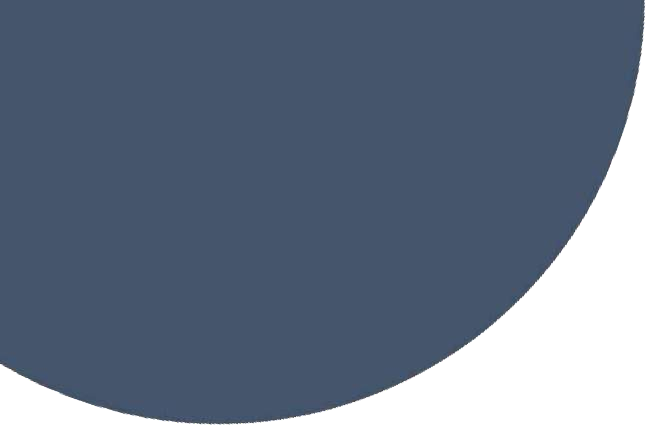 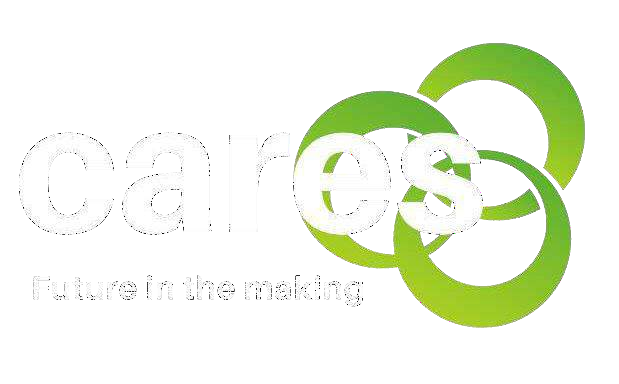 2ND NORTH AMERICAN CONFERENCE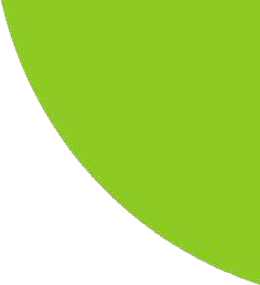 Thursday 19 and Friday 20 October, 2023 Detroit, MI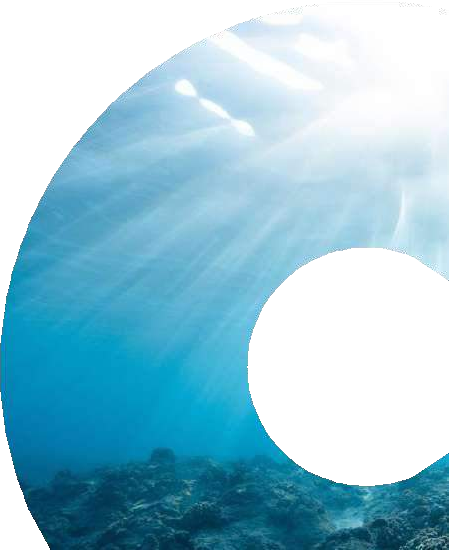 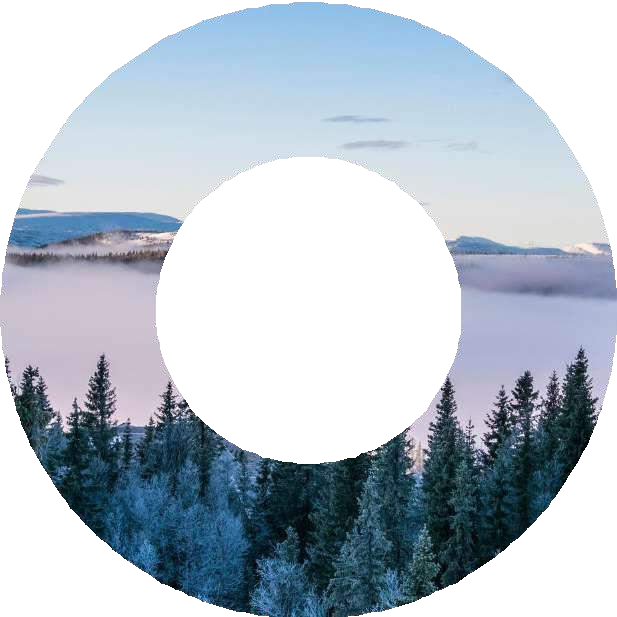 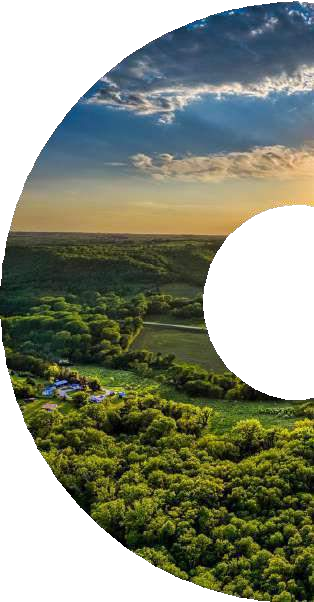 CALL FOR SPEAKERmore details on:www.cares-northamerica.comABOUT CARES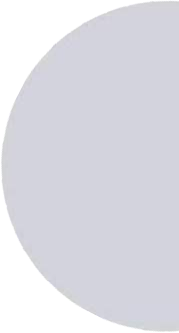 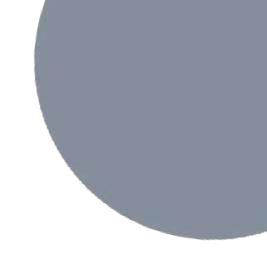 Sustainability in automotive manufacturing is of utmost importance to ensure that the industry can stay profitable and viable into the future. To do this, several key subjects need to be addressed, particularly regarding the production processes, materials and energy used in the manufacturing process.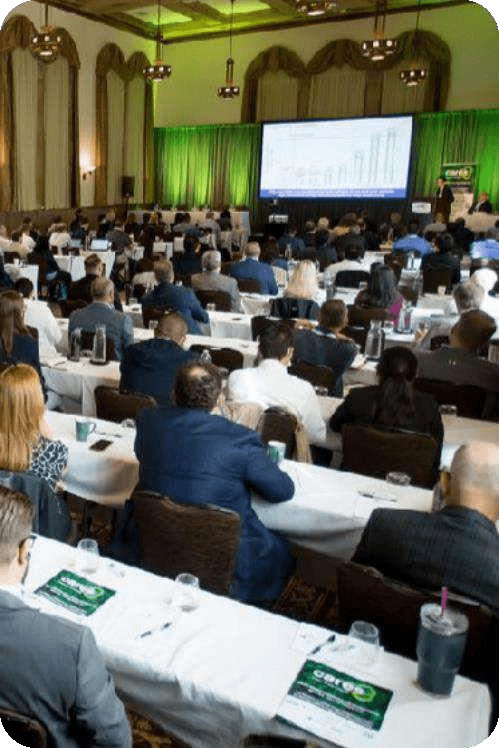 CARES is a two-day conference highlighting the innovative techniques and strategies used in sustainable automotive manufacturing. Held in Detroit (Michigan), the CARES North American Conference will have keynote presentations, theme- oriented discussions, educational workshops, and networking events with car manufacturers and environmental experts.In its second year, the 2023 CARES Conference expects to host 400+ professional attendees ranging from automotive professionals and sustainability advocates.Our goal is to inspire industry professionals to advance green automotive manufacturing practices cross-sector, and industry collaboration. CARES is the premier platform for attendees to learn and discuss innovative strategies, leading technologies, and new business opportunities related to sustainable manufacturing.2022 CARES HIGHLIGHTS01. ATTENDEE TYPE	02. OEM ATTENDEES' DEPARTMENTSupply Chain SustainabilityOEMs 60%Suppliers40%	Paint & PlasticsEngineering 20%12%	Carbon Neutral Development 8%Energy Management 10%Manufacturing	Environmental & Sustainability15%	Facilities Engineering9%11%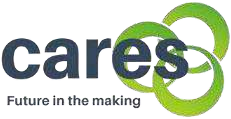 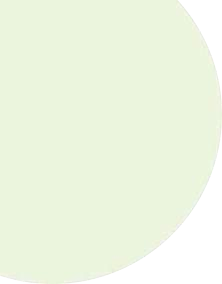 2023 TECHNICAL THEMESSustainability has become the priority in Automotive companies’ production processes.By focusing on reducing the environmental impact of their production operations, reducing waste, utilizing more sustainable materials, and researching and developing new green technologies for production, automotive manufacturers will be in a strong position to remain competitive in the years to come.Your company has something unique and powerful to share with automotive professionals and sustainability advocates? We are seeking dynamic speakers who are passionate about their topics, have inspiring real industry experience to share and can captivate an audience.At CARES 2023, we address two main categories subjects:Resource SustainabilityThis can include ways to develop alternative more sustainable sources for the raw materials used in car manufacturing, implement renewable and recyclable materials (zero-carbon steel, carbon fiber materials, soy, wheat...), reduce waste materials that are produced during the production process… all means that can reduce fuel consumption as well as emissions throughout production.Resource sustainability category aims to identify ways to further reduce the amount of energy used, including renewable sources, improving the overall energy efficiency of automotive production, and implementing smart energy management systems throughout their production processes.We look for companies who will demonstrate efficient production methods, design for durability and recyclability, including developing closed-loop battery technology by reusing batteries and recycling the metals.Data EmpowermentThe efficient use of resources, decreasing emissions and reducing the amount of waste produced are all important elements of sustainability in the automotive industry. Data is increasingly important in helping to ensure the sustainability of automotive manufacturing and determinate the ROI of sustainability initiatives.Data Empowerment aims to identify data-driven approaches solutions which allow for information to be gathered about the use of various resources, such as materials, energy, and water, which can then be analyzed and acted upon.This could include services and solutions which provide quality, comparable and transparent data of the emissions produced by suppliers and other parts of the supply chain. By understanding how emissions are generated and whether they are increasing or decreasing, automotive manufacturers can work on reducing emissions more efficiently.Finally, data is an asset when it comes to measuring the return on investment of sustainability initiatives in automotive manufacturing. At CARES 2023, we look for presentations about solutions and tools to determine the impact of Auto manufacturers’ programs and initiatives in terms of factors such as cost savings, efficiency gains, and environmental performance.PRACTICAL INFORMATION HOW ARE THE PAPERS SELECTED?	Papers are evaluated and assembled by a high-level International Committee composed of major OEMs and suppliers. Using the information in the form you will have filled in below, they will assess its industrial relevance and contribution to the industry. It is therefore crucial for your form to be filled in with key details in each section. Focus will be on tests results, figures, applicability, and benefits.Preference will be given to detailed technical papers on:Joint presentations between the OEM and SupplierFirst-hand presentationReal life industrial experience sharingFocus on Technical innovationFollow-up from previous CARES Congress presentationsInteresting papers refused because of agenda at previous CARESThe committee reminds you the presentations should be technical than purely Commercial presentations. BENEFITS OF BEING CARES SPEAKERS	Being a speaker at CARES Conference is an excellent way to gain visibility for your company solutions and business expertise. You can use the opportunities to raise awareness of your company, build credibility with your peers and provide invaluable networking opportunities.Speaking engagements also gives the presenting companies a platform to spread the word about company’s products, services and reach a global audience of decision-makers and experts in automotive manufacturing companies (car manufacturers, OEM powertrain, OEM final assembly suppliers, raw material suppliers, energy suppliers, battery producers, battery recycler, waste management, water, energy management experts, data management, etc.) from around the world.By presenting a topic at CARES, you are eligible to a CARES Award! At the end of the two-day conference, the CARES committee will reward the best presentations at different categories.ONLY 20 Presentations will have the opportunity to be shared at CARES. So please be aware that many high-quality proposals may regretfully have to be declined. SESSION FORMAT OVERVIEW	Joint Presentation (between OEM and Suppliers) will have 25 minutes to present their contribution (preferred) and 5-min question & answer session with Session Chairpersons and audience.A single speaker will have 15 minutes to present, plus additional 5-min Q&A. QUESTIONS TO CONSIDER BEFORE SUBMITTING YOUR PROPOSAL	Who is the target audience?What new information will be provided and what will the audience learn from my presentation?What session does my proposed topic best fit into?In submitting a paper, you agree to register to CARES and make yourself available to present it at any slot that the committee chooses.Speaker Registration Fee: US$ 550*.* Registration fee includes the two-day conference, break-out sessions, refreshment break, lunch, gala diner, after-event Halloween networking party, awards ceremony. The registration fee does not include travel expenses, parking fees or any other additional cost or service. WHEN AND HOW TO SUBMIT YOUR PAPER	If you are interested in submitting a paper, you must fill in the form below and return it by email no later than the 21st of April 2023 to:SUBMISSION FORMAll fields are mandatoryCompany Name:  	Location:  	Website:  	Business Area:  	Contact Person for Submission:Surname:	Name:  	Job title:  	Phone number:  	Business email:  	1st Speaker:Company name:  	Surname:	Name:  	Job title:  	Mobile phone number:  	Business email:  	2nd Speaker: (for joint presentation)Company name:  	Surname:	Name:  	Job title:  	Mobile phone number:  	Business email:  	Has this paper already been presented at other professional events?NOYES (IF YES, PLEASE SPECIFY WHICH EVENT AND WHEN):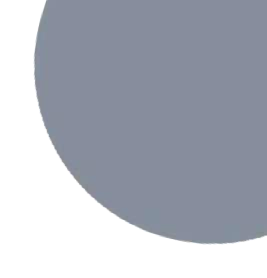 95%Attendees would like to join in next CARES Congress.96%Attendees would recommend CARES to their colleagues and friends.219Numbers of questions that Attendees asked during Q&A and panel discussions.